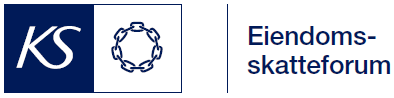 Deltakeravgift 2024Folketallet i kommunene legges til grunn for beregning av deltakeravgiften. Det er årssamlingen som vedtar deltakeravgiften for inneværende år. Satsene som gjelder for deltakelse i KSE for 2024 er som følger:Under 5.000 innbyggere	             		kr. 8.500Mellom 5001 og 10.000 innbyggere		kr. 12.000Mellom 10.001 og 20.000 innbyggere	kr. 15.000Mellom 20.001 og 50.000 innbyggere	kr. 20.000Mellom 50.001 og 100.000 innbyggere	kr. 30.000Over 100.000 innbyggere			kr. 40.000Faktura for deltakeravgift sendes kommunene etter avholdt årssamling i mars (og fortløpende til kommuner som meldes inn etter mars).Kommuner som melder seg inn i andre halvdel av et år betaler kun halv deltakeravgift det første året.Innmelding i KS EiendomsskatteforumInnmeldingsskjema kan sendes sekretariatet enten pr. post eller på e-post.E-post: 	KSEiendomsskatteforum@ks.no  Adresse:	KS/KSE, postboks 1378 Vika, 0114 OsloInnmeldingen gjelder fra det tidspunktet skjemaet er mottatt i sekretariatet. Deltakeravgift (kontingent), som baseres på innbyggertall, faktureres i april hvert år (etter avholdt årssamling). Spørsmål? Ta gjerne kontakt med spesialkonsulent Stig Dahlsveen på telefon 941 90 100.Skjema for innmelding - se neste side       

Innmeldingsskjema for deltakelse i KSE  Hovedkontaktperson i kommunen vedrørende KSE:  Øvrige kontaktpersoner vedrørende eiendomsskatt i kommunen:     NB: Kommunen må gjerne oppgi flere kontaktpersoner enn tre.     Sign. ___________________________    Dato ____________